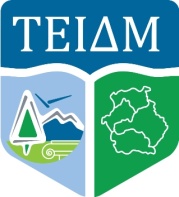 ΔΙΕΘΝΟΥΣ ΕΜΠΟΡΙΟΥΤμήμα : ………………………………………………………………………………..Έγκριση Υποβολής**Εγκρίνεται η υποβολή της εργασίας του σπουδαστή …………………………………… …………………………………………………με θέμα : …………………………………………… ………………………………………………………………………………………………………………………………………………………………………………………………………………………………………………………………………………………………………………………………Καστοριά …../…../20…..Ορισμός Επιτροπής ***Ορίστηκε τριμελής επιτροπή με την με αριθ. ……………….. απόφαση της Επιτροπής Παρακολούθησης του Έργου του Τμήματος ως εξής : …………………………………….…………….. (Εισηγητής _ Επόπτης)…………………………………………..……… (μέλος)………………………………………….………. (μέλος) Καστοριά …../…../20…..Η Γραμματεία του Τμήματος** Η αίτηση γίνεται δεκτή μόνο εφόσον υπάρχει έγγραφη έγκριση για παρουσίαση από τον επιβλέποντα καθηγητή.*** Συμπληρώνετε από την Γραμματεία του Τμήματος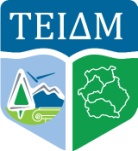 ΤΜΗΜΑ ΔΙΕΘΝΟΥΣ ΕΜΠΟΡΙΟΥΤΜΗΜΑ ΔΙΕΘΝΟΥΣ ΕΜΠΟΡΙΟΥΤΜΗΜΑ ΔΙΕΘΝΟΥΣ ΕΜΠΟΡΙΟΥΤΜΗΜΑ ΔΙΕΘΝΟΥΣ ΕΜΠΟΡΙΟΥΤΜΗΜΑ ΔΙΕΘΝΟΥΣ ΕΜΠΟΡΙΟΥΤΜΗΜΑ ΔΙΕΘΝΟΥΣ ΕΜΠΟΡΙΟΥΑρ. Πρωτ. ……………………………….Ημερομηνία ……………………………...Σελίδες  1 από 2Αρ. Πρωτ. ……………………………….Ημερομηνία ……………………………...Σελίδες  1 από 2Αρ. Πρωτ. ……………………………….Ημερομηνία ……………………………...Σελίδες  1 από 2ΑΙΤΗΣΗ ΠΑΡΟΥΣΙΑΣΗ ΠΤΥΧΙΑΚΗΣ ΕΡΓΑΣΙΑΣΤμήμα : ………………………………………………………………………………..ΑΙΤΗΣΗ ΠΑΡΟΥΣΙΑΣΗ ΠΤΥΧΙΑΚΗΣ ΕΡΓΑΣΙΑΣΤμήμα : ………………………………………………………………………………..ΑΙΤΗΣΗ ΠΑΡΟΥΣΙΑΣΗ ΠΤΥΧΙΑΚΗΣ ΕΡΓΑΣΙΑΣΤμήμα : ………………………………………………………………………………..ΑΙΤΗΣΗ ΠΑΡΟΥΣΙΑΣΗ ΠΤΥΧΙΑΚΗΣ ΕΡΓΑΣΙΑΣΤμήμα : ………………………………………………………………………………..ΑΙΤΗΣΗ ΠΑΡΟΥΣΙΑΣΗ ΠΤΥΧΙΑΚΗΣ ΕΡΓΑΣΙΑΣΤμήμα : ………………………………………………………………………………..ΑΙΤΗΣΗ ΠΑΡΟΥΣΙΑΣΗ ΠΤΥΧΙΑΚΗΣ ΕΡΓΑΣΙΑΣΤμήμα : ………………………………………………………………………………..ΑΙΤΗΣΗ ΠΑΡΟΥΣΙΑΣΗ ΠΤΥΧΙΑΚΗΣ ΕΡΓΑΣΙΑΣΤμήμα : ………………………………………………………………………………..ΑΙΤΗΣΗ ΠΑΡΟΥΣΙΑΣΗ ΠΤΥΧΙΑΚΗΣ ΕΡΓΑΣΙΑΣΤμήμα : ………………………………………………………………………………..ΑΙΤΗΣΗ ΠΑΡΟΥΣΙΑΣΗ ΠΤΥΧΙΑΚΗΣ ΕΡΓΑΣΙΑΣΤμήμα : ………………………………………………………………………………..Προσωπικά Στοιχεία  Σπουδαστή :Προσωπικά Στοιχεία  Σπουδαστή :Προσωπικά Στοιχεία  Σπουδαστή :Προσωπικά Στοιχεία  Σπουδαστή :Προσωπικά Στοιχεία  Σπουδαστή :Προσωπικά Στοιχεία  Σπουδαστή :Προσωπικά Στοιχεία  Σπουδαστή :Προσωπικά Στοιχεία  Σπουδαστή :Προσωπικά Στοιχεία  Σπουδαστή :Επώνυμο : …………………………………………………Επώνυμο : …………………………………………………Επώνυμο : …………………………………………………Επώνυμο : …………………………………………………Επώνυμο : …………………………………………………Όνομα : ……………………………………….……….………..…..Όνομα : ……………………………………….……….………..…..Όνομα : ……………………………………….……….………..…..Όνομα : ……………………………………….……….………..…..Εξάμηνο  : …………………Εξάμηνο  : …………………ΑΕΜ :  …………………..ΑΕΜ :  …………………..ΑΕΜ :  …………………..Ακαδημαϊκό έτος Εγγραφής : ……………………..………………Ακαδημαϊκό έτος Εγγραφής : ……………………..………………Ακαδημαϊκό έτος Εγγραφής : ……………………..………………Ακαδημαϊκό έτος Εγγραφής : ……………………..………………Στοιχεία Διεύθυνσης : Στοιχεία Διεύθυνσης : Στοιχεία Διεύθυνσης : Στοιχεία Διεύθυνσης : Στοιχεία Διεύθυνσης : Στοιχεία Διεύθυνσης : Στοιχεία Διεύθυνσης : Στοιχεία Διεύθυνσης : Στοιχεία Διεύθυνσης : Δ/νση Κατοικίας : ……………………………………………………………………………………………..…………………………………Δ/νση Κατοικίας : ……………………………………………………………………………………………..…………………………………Δ/νση Κατοικίας : ……………………………………………………………………………………………..…………………………………Δ/νση Κατοικίας : ……………………………………………………………………………………………..…………………………………Δ/νση Κατοικίας : ……………………………………………………………………………………………..…………………………………Δ/νση Κατοικίας : ……………………………………………………………………………………………..…………………………………Δ/νση Κατοικίας : ……………………………………………………………………………………………..…………………………………Δ/νση Κατοικίας : ……………………………………………………………………………………………..…………………………………Δ/νση Κατοικίας : ……………………………………………………………………………………………..…………………………………Αριθ. …………Τ.Κ. …………………Τ.Κ. …………………Τ.Κ. …………………Πόλη : …………………………Πόλη : …………………………Πόλη : …………………………Πόλη : …………………………Νομός : ……………….……………….……Στοιχεία Επικοινωνίας : Στοιχεία Επικοινωνίας : Στοιχεία Επικοινωνίας : Στοιχεία Επικοινωνίας : Στοιχεία Επικοινωνίας : Στοιχεία Επικοινωνίας : Στοιχεία Επικοινωνίας : Στοιχεία Επικοινωνίας : Στοιχεία Επικοινωνίας : Τηλέφωνο : ……………………….…Τηλέφωνο : ……………………….…Τηλέφωνο : ……………………….…Κιν. Τηλέφωνο : ……….…………….……Κιν. Τηλέφωνο : ……….…………….……Κιν. Τηλέφωνο : ……….…………….……Κιν. Τηλέφωνο : ……….…………….……e-mail : …………………………………………..e-mail : …………………………………………..Στοιχεία Πτυχιακής Εργασίας Στοιχεία Πτυχιακής Εργασίας Στοιχεία Πτυχιακής Εργασίας Στοιχεία Πτυχιακής Εργασίας Στοιχεία Πτυχιακής Εργασίας Τίτλος: …………………………………………………………………………………………………………………..…………………………………………………………………………………………………………………..…………………………………………………………………………………………………………………..…………………………………………………………………………………………………………………..………………………………………………………………………………………………………………….………………………………………………………………………………………………………………….………………………………………………………………………………………………………………….………………………………………………………………………………………………………………….…………………………………………………………………………………………………………………..…………………………………………………………………………………………………………………..…………………………………………………………………………………………………………………..…………………………………………………………………………………………………………………..………………………………………………………………………………………………………………….………………………………………………………………………………………………………………….………………………………………………………………………………………………………………….………………………………………………………………………………………………………………….Title*…………………………………………………………………………………………………………………..…………………………………………………………………………………………………………………..…………………………………………………………………………………………………………………..…………………………………………………………………………………………………………………..…………………………………………………………………………………………………………………..…………………………………………………………………………………………………………………..…………………………………………………………………………………………………………………..…………………………………………………………………………………………………………………..…………………………………………………………………………………………………………………..…………………………………………………………………………………………………………………..…………………………………………………………………………………………………………………..…………………………………………………………………………………………………………………..Επιβλέπων Μέλος Ε.Π.:Επιβλέπων Μέλος Ε.Π.:Επιβλέπων Μέλος Ε.Π.:……………………………………………………………………………………………..….……………………………………………………………………………………………..….Σας υποβάλλω συνημμένα σε τρία αντίγραφα την πτυχιακή μου εργασία και παρακαλώ να ορίσετε επιτροπή εξέτασης για την πτυχιακή εργασία την οποία έχω περατώσει καθώς και να με εντάξετε στο πρόγραμμα παρουσιάσεων πτυχιακών εργασιών του …………………………. Εξαμήνου του Ακαδημαϊκού Έτους 20… - 20…Σας υποβάλλω συνημμένα σε τρία αντίγραφα την πτυχιακή μου εργασία και παρακαλώ να ορίσετε επιτροπή εξέτασης για την πτυχιακή εργασία την οποία έχω περατώσει καθώς και να με εντάξετε στο πρόγραμμα παρουσιάσεων πτυχιακών εργασιών του …………………………. Εξαμήνου του Ακαδημαϊκού Έτους 20… - 20…Σας υποβάλλω συνημμένα σε τρία αντίγραφα την πτυχιακή μου εργασία και παρακαλώ να ορίσετε επιτροπή εξέτασης για την πτυχιακή εργασία την οποία έχω περατώσει καθώς και να με εντάξετε στο πρόγραμμα παρουσιάσεων πτυχιακών εργασιών του …………………………. Εξαμήνου του Ακαδημαϊκού Έτους 20… - 20…Σας υποβάλλω συνημμένα σε τρία αντίγραφα την πτυχιακή μου εργασία και παρακαλώ να ορίσετε επιτροπή εξέτασης για την πτυχιακή εργασία την οποία έχω περατώσει καθώς και να με εντάξετε στο πρόγραμμα παρουσιάσεων πτυχιακών εργασιών του …………………………. Εξαμήνου του Ακαδημαϊκού Έτους 20… - 20…Σας υποβάλλω συνημμένα σε τρία αντίγραφα την πτυχιακή μου εργασία και παρακαλώ να ορίσετε επιτροπή εξέτασης για την πτυχιακή εργασία την οποία έχω περατώσει καθώς και να με εντάξετε στο πρόγραμμα παρουσιάσεων πτυχιακών εργασιών του …………………………. Εξαμήνου του Ακαδημαϊκού Έτους 20… - 20…Παρατηρήσεις : Παρατηρήσεις : ……………………………………….…………………………………………………………………………………………………………………………….…………………………………………………………………………………………………………………………….……………………………………………………………………………………………………………………………………………………………………………………………………….…………………………………………………………………………………………………………………………….…………………………………………………………………………………………………………………………….…………Καστοριά ………/………/ 20…Καστοριά ………/………/ 20…Καστοριά ………/………/ 20…Καστοριά ………/………/ 20…Ο/Η Αιτ……………………………………………………
(Υπογραφή)* Σημειώστε τον τίτλο της πτυχιακής σας εργασίας στην Αγγλική * Σημειώστε τον τίτλο της πτυχιακής σας εργασίας στην Αγγλική * Σημειώστε τον τίτλο της πτυχιακής σας εργασίας στην Αγγλική * Σημειώστε τον τίτλο της πτυχιακής σας εργασίας στην Αγγλική * Σημειώστε τον τίτλο της πτυχιακής σας εργασίας στην Αγγλική Ο επόπτης ΚαθηγητήςΟ επόπτης Καθηγητής(Ονοματεπώνυμο)(Υπογραφή)